МИНИСТЕРСТВО ОБРАЗОВАНИЯ И НАУКИ РОССИЙСКОЙ ФЕДЕРАЦИИФедеральное государственное бюджетное образовательное учреждениевысшего образования«КУБАНСКИЙ ГОСУДАРСТВЕННЫЙ УНИВЕРСИТЕТ»(ФГБОУ ВО «КубГУ»)Кафедра экономики предприятия, регионального и кадрового менеджментаКУРСОВАЯ РАБОТАРИСКИ ПРЕДПРИЯТИЙ: УПРАВЛЕНИЕ, АНАЛИЗ И ПУТИ СНИЖЕНИЯРаботу выполнила ______________________________________Е. А. Агеева(подпись, дата)Факультет экономический курс 2Направление 38.05.01 – Экономическая безопасностьНаучный руководитель:преподаватель ________________________________________А. В. Коваленко(подпись, дата)Нормоконтролер:преподаватель____________________________________________Д. Н. Ванян(подпись, дата)Краснодар 2018ВВЕДЕНИЕАктуальность темы исследования заключается в том, что в современном мире на деятельность любого предприятия влияет множество рисков, как внешних, так и внутренних. А чтобы предприятие смогло держаться на рынке и полноценно функционировать, следует постоянно следить за влиянием рисков на его деятельность. Контроль за рисками осуществляется благодаря непрерывному анализу, а также благодаря их оценке. Для предприятия оценка рисков и управление ими является одной из приоритетных задач, так как существует множество разнообразных рисков.Оценка рисков представляет собой процесс анализа выявленных рисков и их последствий с целью обеспечения дальнейшего управления ими, включая устранение или минимизацию, внедрение необходимых контрольных процедур.Анализ и оценка рисков представляет собой процесс выявления рисков и их последствий с целью обеспечения дальнейшего управления ими.Целью работы является исследование рисков, их оценка и непосредственное их влияние на деятельность ПАО «Роснефть». Для достижения поставленной цели предполагается постановка и решение следующих теоретический и практических задач:проанализировать отечественные и зарубежные концепции, касающиеся управления рисками на предприятии; оценить риски на предприятии ПАО «Роснефть»;найти подходы к управлению рисками на предприятии ПАО «Роснефть»;разработать стратегия минимизации и мероприятия по снижению рисков на примере предприятия ПАО «Роснефть». Объектом исследования является предприятие ПАО «Роснефть».Предмет исследования – складывающиеся на данном предприятии отношения по поводу управления рисками и их снижения.  Информационно-эмпирическую базу работы составили экономические статьи и журналы, и учебники, монографии российских экономистов, официальные данные ПАО «Роснефть», опубликованные в методическом пособии «Политика компании: система управления рисками», бухгалтерский баланс и отчёт о финансовых результатах ПАО «Роснефть».Теория и методика исследования рисков предприятияОбзор отечественных и зарубежных концепций, касающихся          управления рисками на предприятииДля предприятий наибольшую опасность представляют риски. Риски бывают разнообразны, все они очень значимы и оказывают сильное воздействие на предприятия, зачастую «подрывая» их [10, ст. 16].Таким образом, исследование рисков является очень важным аспектом деятельности предприятия, потому что все риски требуют предотвращения для нормального функционирования организации.Чтобы понять риски и управление ими на предприятии, следует обратиться к истокам их возникновения и рассмотреть разные концепции, связанные с управлением рисками.Определение «риск» возникло ещё в 30-е годы XVIII в. Изучение риска уходит корнями в математическую теорию. В 1738 году в «Известиях Императорской Санкт-Петербургской академии наук» появилась статья математика XVIII века Д. Бернулли под названием «Изложение новой теории измерения риска». В своей статье Бернулли прежде всего обратил внимание на психологический аспект, который толкает людей к необдуманному поступку, то есть к риску. Таким побудительным толчком к совершению риска, по мнению Д. Бернулли, является результат. Людей привлекает результат исхода событий, и они не обращают совершенно никакого внимания на способы достижения этого самого исхода. Тем самым, Бернулли дополнил теорию вероятностей методом полезности (привлекательности того или иного исхода событий). Итак, Д. Бернулли по праву является отцом теории риска [4, ст. 49]. Далее развитие понятия «риск» получило благодаря двум теориям: классической и неоклассической. В классической политэкономии следует выделить следующих представителей: Д. Милля и Н. Сениора. В своих работах они рассматривали феномен прибыли исключительно в терминах риска. (Г.В. Княгина «эволюция подходов к определению понятий «неопределённость» и «риск»»). Милль и Сениор отождествляли риск с математическим ожиданием потерь, которые могут произойти в результате выбранного ими того или иного решения.Такое толкование риска является односторонним. Оно повлекло за собой разработку другой теории, которая была названа неоклассической. Неоклассическая теория возникла в 50-90гг. XXв. В Англии и Франции. Её представителями являются ученые Найт, Маршалл (Англия) и Пигу (Франция). Теория базируется на понимании того, что предприниматель работает в условиях неопределённости, то есть в условиях риска, а, следовательно, прибыль, полученная в результате деятельности предпринимателя, воспринимается как его случайная премия [4, ст. 53].Таким образом, согласно неоклассической теории риска «при одинаковом размере потенциальной прибыли предприниматель выбирает вариант, связанный с меньшим уровнем риска». В настоящее время ни одна теория не используется в своём первоначальной интерпретации. Но наибольшее признание получила неоклассическая теория риска, но дополненная положениями, внесёнными Кейнсом, который: впервые систематизировал существующие ранее теории риска и дал подробную классификацию предпринимательских рисков;дополнил неоклассическую теорию фактором «удовольствие», который заключается в том, что предприниматель в ожидании большей прибыли с наверняка совершит большой риск.Риски появились тогда же, когда и появились предприятия, а, следовательно, управление ими стало одной из важных задач предприятия.Иначе говоря, разрабатывались разнообразные концепции управления рисками для нормального функционирования предприятия.Рассмотрим некоторые концепции рисков.Одной из наиболее важных и часто используемых концепций управления рисками на предприятии является концепция риск-контроллинга. Впервые об этой концепции услышали в 1980-е гг. Основной принцип данной концепции заключается в следующем: оперативное сравнение плановых нормативных показателей с фактическими показателями и выявление возможных отклонений между ними, а также определение взаимосвязи этих отклонений с целью воздействия на узловые факторы стабилизации деятельности предприятия. Также следует отметить, что риск-контроллинг подразделяется на два более узких направления: риск-анализ и риск-планирование. Риск-анализ представляет собой узконаправленную концепцию, которая выполняет одну из наиболее значимых задач – это анализ рисков на предприятии. Риск-анализ может рассматривать отдельные отделы на предприятии и анализировать их, или же выполнять анализ в целом по предприятии. Что касается концепции риск-планирования, то в рамках этой концепции выполняется задача разработки и планирования концепций, которые поспособствуют полному устранению или сведению к минимуму рисков на предприятии. Риск-планирование является второй концепцией рисков, риск-планирование – это концепция устранения рисков на предприятии [10, ст. 51].Таким образом, понимание того, что такое риск и как он влияет на деятельность предприятия, а именно на его прибыли, появилось ещё в 30-е годы XVIII в., а управление рисками, контроль над ними возник только в XX веке, когда люди, владельцы предприятий, пришли к понимаю того, что риски непосредственно влияют на деятельность предприятия, а, следовательно, их необходимо постоянно контролировать для того, чтобы предприятие могло вести свою деятельность и при этом не терять значительные убытки.Методика анализа и оценки рисков предприятия и управление имиАнализ рисков – процедуры выявления факторов, негативно влияющих на деятельность предприятия, вероятность того произойдут ли определенные нежелательные события и каким образом они повлияют на деятельность предприятия. Оценка рисков – это определение величины или степени рисков количественным или качественным способом.Риск является неотъемлемой аспектом деятельности каждого предприятия. Им подвержены все организации, только степень влияния рисков различна. Иными словами, деятельность предприятий непосредственно сопряжена с вероятностью определенных угроз, в виде рисков.Оценка риска является важнейшей составляющей общей системы управления риском. Она представляет собой процесс определения количественным или качественным способом степени риска. Главной задачей качественного анализа, помимо выявления возможных видов рисков, является также определение и описание причин и факторов, влияющих на уровень данного вида риска [17, ст. 33].Выделяют следующие методы качественного анализа риска:Метод экспертных оценок;Метод рейтинговых оценок;Контрольные списки источников рисков;Метод аналогий. Метод экспертных оценок представляет собой заключения эксперта, который обладает навыками аналитика, способного комплексно дать оценку и провести анализ того или иного вида риска [13, ст. 116].Можно выделить следующие основные методы экспертных оценок, применяемые для анализа рисков:SWOT-анализ;роза и спираль рисков;метод Дельфи. Вторым методом можно выделить: метод рейтинговых оценок. Он заключается в следующем: квалифицированные специалисты выставляют свою рейтинговую оценку тому или иному предприятию. Если для этого привлекаются специалисты, то данный метод считается разновидностью метода экспертных оценок. Одной из самых простых форм рейтинговой оценки является ранжирование. В данном методе прибегают к системе оценки в баллах, которые выставляют зачастую от 1 до 5, но также могут ставится баллы состоящие и из 10 пунктов, а иногда даже из 100. Шкала ранжирования выбирается самостоятельно каждым специалистом, например, в соответствии с отраслью предприятия. Эксперт присваивает каждому риску определенный балл зависимости от его влияния на предприятие [13, ст. 118]. Контрольные списки источников рисков – это метод, суть которого заключается в использовании сведений исторического характера. В рамках данного метода анализируются прошлые происшествия, факторы рисков, убытки, которые они вызвали. Список источников рисков постоянно пополняется и растет, так как каждая операция вводится в этот список, следовательно, происходит непрерывное дополнение, таким образом помогая представить полную картину влияния рисков на предприятие в течении всей его деятельности. Но есть и отрицательная сторона данного метода, а именно часть негативных событий может быть не внесена в контрольный список и, соответственно, они не будут учтены в будущем, а значит картина, строящаяся на этих списках будет неполной, а значит недостоверной. Данный метод помогает компании анализировать ошибки прошлого и больше их не повторять.  Следующий метод – это метод аналогий. Сущность метода аналогий заключается в отыскании подобных явлений, предметов, систем и их сравнительный анализ. То есть анализируются все имеющиеся данные, касающиеся осуществления фирмой аналогичных проектов или сделок в прошлом с целью расчета вероятностей возникновения потерь. Наибольшее применение метод аналогий находит при оценке риска часто повторяющихся проектов. При этом, необходимо отметить, что в новых проектах или сделках данный метод не будет полноценно применятся, так как метод непосредственно построен на анализе данных не одного периода [13, ст. 119].Первоначально существовало 3 подхода к управлению рисками: фрагментированный, эпизодический, ограниченный. Но современные модели основываются на активной профессиональной позиции, которая реализует интегрированный, непрерывный и расширенный подход. Сейчас они применяются в совокупности.Таблица 1 – Подходы к управлению рисками (составлена автором на основе данных из источников)Стратегия управления рисковыми событиями формируется руководителями предприятия. Как правило, все задачи, решаемые ею, сводятся к двум основным [3, ст. 46].Сохранить базовый капитал (акционерную стоимость) предприятия.Создать дополнительный капитал (новую акционерную стоимость) компании.Что касается методов управления рисками, то они достаточно разнообразны, эксперты выделяют следующие методы: уклонение, передача, локализация, распределение, компенсация [4, ст. 169].Выбор метода управления рисками зависит от того, какую концепцию «борьбы» выберет то или иное предприятие. Ниже представлена схема, в которой наглядно отображены характеристики того или иного метода управления рисками.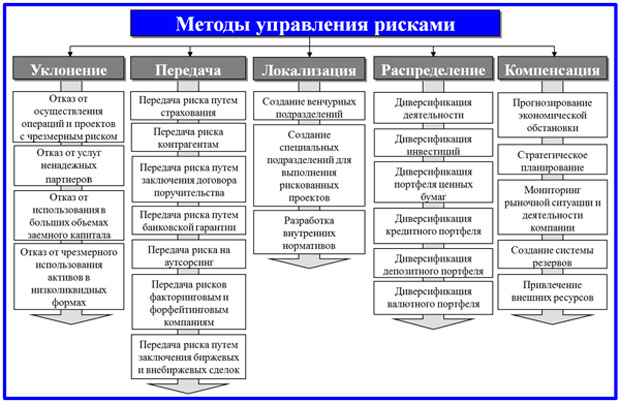 Рисунок 2 – Методы управления рисками [4, ст. 169].Итак, управление рисками достаточно динамичный процесс, так как с каждым годом предприятие развивается всё больше и больше, а, следовательно, увеличиваются и риски. Рисков становится больше, поэтому возникает необходимость совершенствования методов управления ими, а также введение новых методов, способствующих предотвращению рисков на предприятии.2 Анализ и оценка управления рисками ПАО «Роснефть»2.1 Анализ и оценка рисков на предприятии ПАО «Роснефть»Оценка рисков представляет собой процесс анализа выявленных рисков и их последствий с целью обеспечения дальнейшего управления ими, включая устранение или минимизацию, внедрение необходимых контрольных процедур. Формализованные процедуры по выявлению и оценке рисков позволяют получить сравнимые результаты оценки рисков для приоритизации усилий по их управлению и внедрению необходимых контрольных процедур [15, ст. 138].Как уже ранее отмечалось, любое предприятие подвержено рискам, как внешним, так и внутренним. Для предприятия оценка рисков и управление ими является одной из приоритетных задач, так как существует множество разнообразных рисков. ПАО «Роснефть» – является одной из лидирующих российской нефтяных компаний, а также крупнейшей публичной нефтегазовой корпорацией в мире. Основными видами деятельности ПАО «Роснефть» являются поиск и разведка месторождений углеводородов, добыча нефти, газа, газового конденсата, реализация проектов по освоению морских месторождений, переработка добытого сырья, реализация нефти, газа и продуктов их переработки на территории России и за ее пределами.Компания включена в перечень стратегических предприятий России. Ее основным акционером (69,50% акций) является ОАО «РОСНЕФТЕГАЗ», на 100% принадлежащее государству. 19,75% принадлежат BP, оставшиеся 10,75% акций находятся в свободном обращении [12, ст. 23].Так, рассмотрим риски, которые непосредственно касаются                          ПАО «Роснефть». Стоит выделить и оценить 4 риска, которые представляют наибольшую опасность для данного предприятия [12, ст. 25]: это риски снижение мировых цен на нефть;неустойчивость спроса на услуги компании;изменения валютных курсов;риск ужесточения правил таможенного контроля и увеличение таможенных пошлин. Следует оценить влияние каждого риска на деятельность компании       ПАО «Роснефть». Если произойдёт снижение мировых цен на нефть, то и российские компании, в том числе и ПАО «Роснефть» будут вынуждены снизить и свои цены на нефть, для поддержания конкурентоспособности, в следствии чего возможно ослабевание рубля. Так в 2014 году нефтяные котировки в США упали со 115 до 80 доллара за баррель, но американским сланцевым производителям удалось снизить себестоимость добываемой нефти с 70-80 до 35-40 доллара и к маю 2016 года стоимость нефти за баррель составила 45-47 доллара. На 2018 год стоимость нефти в США за баррель равна 59,9 доллара. В то время как И.И. Сечин: главный исполнительный директор нефтегазовой компании ПАО «Роснефть» в своём интервью заявил, что «средняя цена на нефть в 2018 году составит 40-43 доллара за баррель» [23].Неустойчивость спроса на услуги компании является огромным риском, так как спрос порождает предложение. Из-за отсутствия спроса на продукт компании, инвесторы могут сократить или вовсе прекратить инвестировать в предприятие. Так в 2014 году инвестиции в деятельность компании составили 533 млрд. руб., в 2015 году 595 млрд. руб., в 2016 году 709 млрд. руб., а в 2017 году 922 млрд. руб. Исходя из данных заметно, что с каждым годом инвестиции растут и это вполне очевидно, так как экономическое положение страны стабилизируется после кризиса 2014 года.С 2014 года курс рубля стал плавающим. Если до этого ЦБ регулярно устанавливал коридоры для курсов валют, то с 2014 года курс рубля стал полностью плавающим. Это означает, что теперь курс рубля всецело определяется спросом на рубль (теми, кто хочет конвертировать иностранную валюту в рубли) и предложением рубля (теми, кто хочет обменять рубли на иностранную валюту). Так как цена на нефть оказывает прямое влияние на российский бюджет (напомню, половина доходов бюджета России зависит от цены на нефть), то падение нефти в два раза (в начале 2014 года было более 100 долларов, сейчас лишь 50 долларов) нужно было чем-то компенсировать. На помощь пришла девальвация (обесценивание) рубля. Можно заметить интересное сходство: если нефть упала в два раза, то курс доллара за то же время вырос тоже в два раза. Так как добытые и экспортируемые природные ресурсы продаются за валюту (доллары), то это сгладило катастрофические последствия обвала цен на нефть [22].Нефть является главным экспортируемым сырьём России. Если таможенные пошлины увеличатся, то это непосредственно повлечёт за собой увеличение цены за баррель, а, следовательно, будет превышать цены на мировом рынке. Чтобы выровнять цену придётся снизить себестоимость, а, следовательно, предприятие понесёт убытки.Таким образом, все риски будь они внешние или внутренние взаимосвязаны.  Если возникает один риск, то велика вероятность влияния и других. Чтобы избежать влияние рисков, следует непосредственно постоянно управлять ими. Таким образом, любое предприятие подвержено рискам, как внешним, так и внутренним. Оценка рисков и управление ими является одной из приоритетных задач предприятия для поддержания предприятия и минимизации влияния рисков на его деятельность. 2.2 Анализ основных экономических показателей на предприятии ПАО «Роснефть»												Для определения влияния рисков на предприятие ПАО «Роснефть» следует определить экономические показатели, которые смогут наиболее полно представить целостную картину воздействия рисков на деятельность предприятия. К таким показателям можно отнести [12, ст. 35]:Краткосрочную и долгосрочную платежеспособностьОбеспеченность предприятия средствами (собственными или заёмными)Рентабельность активов, собственного капитала и продажПеречисленные выше показатели рассмотрим, как относительные, то есть в коэффициентах, чтобы сравнить полученные данные с нормативными. Для расчета требующихся показателей, воспользуемся бухгалтерским балансом и отчётом о финансовых результатах. Таблица 2 – расчёт коэффициентов ликвидности (составлена автором на основе данных из источника)Коэффициент текущей ликвидности = 3 599 388 917/2 742 989 810 = 1,31Коэффициент быстрой ликвидности = (3 599 388 917-142 388 555)/ 2 742 989 810 = 1,26Коэффициент абсолютной ликвидности = (116 638 660+728 055 665)/ 2 742 989 810 =0,27На основании полученных результатов и сравнении их с нормативными показателями, можно сделать следующие выводы: Способность компании погашать текущие (краткосрочные) обязательства только за счёт оборотных активов не возможна, так как за 2017 год коэффициент текущей ликвидности от нормативной отличается на 0,69. Этот показатель показывает, что не все активы можно продать в срочном порядке.ПАО «Роснефть» способна погашать свои краткосрочные обязательства за счет продажи ликвидных активов, так как норматив преувеличен на 0,26, а значит условие выполнено.Коэффициент абсолютной ликвидности (денежной) превысил норматив на 0,07, а, следовательно, организация имеет достаточное количество активов для быстрого расчета по текущим обязательствам.		Таблица 3 – расчёт коэффициентов обеспеченности предприятия собственными и заёмными активами (составлена автором на основе данных из источника)Для расчёта финансовой устойчивости предприятия следует рассмотреть его обеспеченность собственными и заемными активами.Коэффициент автономии = 1 684 375 058/ 11 082 918 372 = 0,15Коэффициент обеспеченности собственными оборотными средствами = (1 684 375 058-7 483 529 4550)/3 599 388 917 = -1,61Коэффициент капитализации = (6 655 553 504+2 742 989 810)/ 1 684 375 058 = 5,58На основании проведённых расчётов сделаем следующие выводы:Коэффициент автономии показывает, насколько организация независима от кредиторов. Чем меньше значение коэффициента, а в нашем случае оно составляет 0,15, когда норматив 0,5, тем в большей степени организация зависима от заемных источников финансирование.Коэффициент обеспеченности собственным капиталом показывает насколько у предприятия хватает собственных средств для поддержания нормальной деятельности предприятия.  ПАО «Роснефть» очень зависима от заёмных средств, так как рассчитанный коэффициент мало того, что не достигает нормы, так ещё и является отрицательным, а, следовательно, этот показатель является наиболее отстающим.Коэффициент капитализации также показывает насколько предприятие зависит от заемных средств. Как заметно из таблицы, этот коэффициент должен быть меньше 0,7, а при расчётах на 2017 год, он составил 5,58, что гораздо больше норматива.Из всех рассчитанных коэффициентов можно сделать вывод, что предприятие ПАО «Роснефть» очень зависимо от заёмных средств.  Далее проведём расчёт коэффициентов рентабельности.Таблица 4 – расчёт коэффициентов рентабельности (составлена автором на основе данных из источника)Перейдем к расчету показателей эффективности деятельности                    ПАО «Роснефть».  Рассчитаем ее финансовую эффективность (рентабельность).Рентабельность активов (ROA) = 138 968 980/11 082 918 372 = 0,013Рентабельность собственного капитала (ROE) = 138 968 980/1 684 375 058 = 0,08Рентабельность продаж (ROS) = 138 968 980/4 892 934 388 = 0,03Сделаем следующие выводы на основании этих расчётов:Рентабельность активов (ROA) характеризует степень эффективности использования имущества организацииРентабельность собственного капитала показывает величину прибыли, которую получит предприятие на единицу стоимости собственного капитала.Рентабельность продаж показывает, какую сумму прибыли получает предприятие с каждого рубля проданной продукции.Как видно все рассчитанные показатели рентабельности превышают норматив, к которому установлено требование (>0), а, следовательно, все показатели рентабельности функционируют должным образом. Таким образом на основании произведенных расчётов можно сделать общий вывод, что ПАО «Роснефть» напрямую зависит от внешних (заёмных) источников финансирования предприятия, также собственных активов организации не хватает, следовательно, также необходимо прибегать к заёмным активам для погашения обязательств, но рентабельность активов у предприятия            ПАО «Роснефть» набирает обороты. 2.3 Анализ и оценка управления рисками ПАО «Роснефть»Для управления рисками предприятия ПАО «Роснефть» используются средства контроля – это действия, предусмотренные локальными нормативными документами и иными внутренними документами Компании: Локальные нормативные документы и иные внутренние документы: Разрабатываются в соответствии с операционными целями и задачами компании, стратегиями развития и предотвращения рисков ПАО «Роснефть»;  Пересматриваются и обновляются на регулярной основе с целью отражения изменений в деятельности структурных подразделений или компании в целом, а также требований применимого законодательства;Доводятся до сведения работников компании.Контрольные процедуры. В основе процесса разработки и осуществления контрольных процедур лежат: принцип риск-ориентированности и принцип адаптивности. Выполнение контрольных процедур осуществляется в соответствии с нормативными документами, распорядительными, организационными и иными внутренними документами Компании, и направлено на достижение целей СУРиВК [12, ст. 38].Информация и коммуникации создают условия, необходимые для реализации управленческих функций, принятия своевременных и обоснованных решений, исполнения должностных обязанностей работниками Компании. В Компании налажена система раскрытия информации и коммуникаций с клиентами, поставщиками, органами регулирования, акционерами и работниками. В Компании организуется работа «Горячей линии безопасности», которая представляет собой безопасный, конфиденциальный и доступный способ информирования Комитета Совета директоров ПАО «НК «Роснефть» по аудиту и Службы внутреннего аудита ПАО «НК «Роснефть» о фактах нарушений законодательства, внутренних процедур Компании и является инструментом реализации политики по борьбе с хищениями на объектах Компании, а также по противодействию корпоративному мошенничеству и коррупции. Компания обеспечивает работу эффективной системы сообщения о любых подозрениях в преступном поведении и (или) о нарушениях в части действующего законодательства, локальных нормативных документов, распорядительных, организационных и иных внутренних документов Компании со стороны работников Компании и третьих лиц. Мониторинг СУРиВК направлен на проведение регулярной оценки эффективности работы предприятия.Мониторинг СУРиВК осуществляется путем:  постоянного наблюдения за функционированием средств контроля и выполнением мероприятий по управлению рисками и их эффективностью со стороны менеджмента и работников Компании в пределах их компетенции; проведения субъектами СУРиВК процедур самооценки;  проведение Службой внутреннего аудита проверок, а также оценки надежности и эффективности системы управления рисками и внутреннего контроля;  рассмотрения Советом директоров ПАО «Роснефть» (комитетом Совета директоров по аудиту) результатов анализа и оценки эффективности функционирования СУРиВК;  своевременного доведения информации о выявленных недостатках        СУРиВК до субъектов СУРиВК надлежащего уровня, в зависимости от значимости недостатков. Система управления рисками и внутреннего контроля ПАО «Роснефть» представлена субъектами СУРиВК ПАО «Роснефть», роли которых разграничены в зависимости от их участия в процессах разработки, внедрения и мониторинга эффективности СУРиВК [12, ст. 27].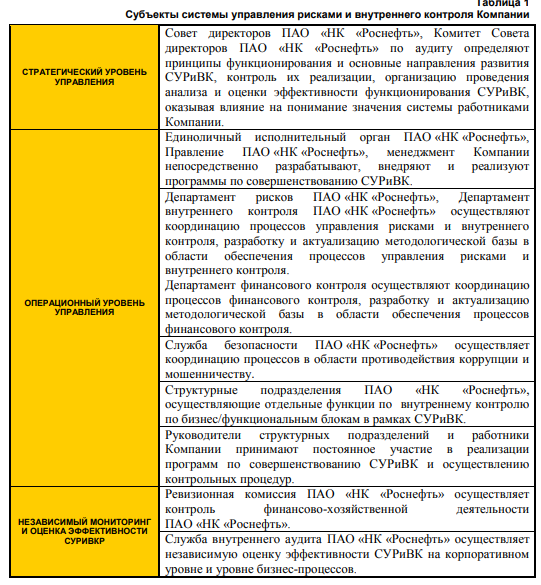 Рисунок 3 – субъекты системы управления рисками и внутреннего контроля компании [12, ст. 38].Итак, в ПАО «Роснефть» существует собственная система управления рисками, которая непрерывно работает: оценивает и управляет рисками предприятия, способствуя минимизации влияния разнообразных рисков на деятельность компании. Все субъекты СУРиВК каждого уровня выполняют свою роль через реализацию прав и обязанностей в рамках своей компетенции.3 Пути снижения рисков в ПАО «Роснефть»Стратегия минимизации уровня рисков на предприятии ПАО «Роснефть» Что касается снижения рисков на примере компании ПАО «Роснефть» то следует обратиться к следующим стратегиям, способствующим минимизировать уровень рисков [9, ст. 374]: Стратегия уклонения от рисков.  Предполагает полное исключение риска из проекта. Это самая «дорогая» стратегия, так как для некоторых рисков она вынуждает отказываться от определенных работ, менять цели проекта или, в самом радикальном случае, отказываться от проекта.Стратегия передачи рисков. Суть стратегии заключается в Перекладывание последствий материализации риска и ответственность за реагирование на третью сторону, при этом сам риск не устраняется. Эта стратегия практически всегда предполагает финансовые затраты на передачу и получение финансовой компенсации в случае материализации риска.Стратегия снижения рисков. Данная стратегия является самой распространенной и может применяться к любому риску, так как подразумевает уменьшение вероятности или влияния риска на проект.Стратегия минимизации рисков.Принцип реализации: Данный вариант предполагает приоритетную ориентацию на наиболее надежные операции и полное исключение высокорискованных операций, вне зависимости от их потенциальной доходности. Теперь рассмотрим способы минимизации рисков в зависимости от их групп: Таблица 5 – Основные группы рисков и способы их минимизации (составлена автором на основе данных из источника)Также можно выделить и другие стратегии, которые помогают минимизировать риски: распределение риска между СУРиВК, для того, чтобы каждый уровень управления этой системы решал свои задачи в вопросе устранения рисков, в соответствии со своей компетентностью;страхование рисков;формирование системы гарантий и резервов (включая резервный фонд из чистой прибыли);применение адекватных потребностям предприятий форм заключения договорных отношений, обеспечивающих компенсацию (минимизацию) потерь от наступления рисковой ситуации;хеджирование рисковХеджирование рисков – комплекс мероприятий, позволяющих избежать финансовых потерь, застраховаться от возможных изменений стоимости выбранных активов в будущем. Пользуясь этим инструментом, трейдер, инвестор или покупатель оговаривает заранее фиксированную цену покупки или продажи определенного актива в будущем, таким образом он полностью защищает себя от возможных негативных колебаний котировок [19, ст.267].Таким образом, стратегии минимизации рисков формируются в зависимости от того к какой группе относится тот или иной риск предприятия и какой результат преследует компания, разрабатывая стратегию минимизации рисков.Мероприятия по обеспечению снижения рисков в деятельности ПАО «Роснефть» и расчёт экономического эффекта от их потенциального внедренияНа основании расчётов, сделанных в пункте 2.2, а также на основании оценки рисков предприятия ПАО «Роснефть» можно предложить проведение следующих мероприятий для выравнивания показателей по статьям с нормативными и для снижения степени воздействия риска на деятельность   ПАО «Роснефть»: Использование новых технологий для увеличения объемов добычи, переработки и сбыта продукции в России и за рубежом, в целях динамичного роста производственных и финансовых показателей компании;Ввод прогрессивной ставки для должников. То есть с целью предотвращения риска, а именно, невыплаты дебиторской задолженности следует прогрессивно повышать ставки, с целью стимулирования должников выплачивать задолженности вовремя.Необходимо увеличить объемы экспортных поставок нефти через морские терминалы, так как экспортные терминалы компании отличаются выгодным географическим положением и водный транспорт отличается дешевизной;Диверсифицировать сбыт, работая одновременно на нескольких рынках, распределять поставки между многими потребителями, стремясь к равномерному распределению долей каждого контрагента;Диверсифицировать инвестиции и реализовывать несколько относительно небольших по вложениям проектов, чем реализация одного крупного инвестиционного проекта, требующего задействовать все ресурсы и резервы компании;Распределение риска на всех этапах работы и распределение отвесности между всеми участниками проектов, во всех сделках компании, поможет улучшить наблюдаемость и контролируемость этапов проектов и позволит при необходимости сравнительно легко их корректировать, а также при необходимости сократит финансовые потери.Теперь рассчитаем экономический эффект от предлагаемых мероприятий на примере ввода прогрессивной ставки для должников. Итак, чтобы защитить предприятие ПАО «Роснефть» от риска невыплаты дебиторской задолженности, нужно при выдаче сырья в кредит следует ввести прогрессивную ставку по кредитам. Например, взымать первые полгода по обычной ставке, а в случае невыплаты дебиторской задолженности в срок применять уже прогрессивную ставку. Подтвердим описание экономического эффекта расчётами: Дебиторская задолженность предприятия ПАО «Роснефть» на 2017 год составляет 2 531 306 562 рублей.Итак, разделим эту сумму на 2 полугодия и проведём обложение сначала по обычной ставке, а потом по прогрессивной. Дебиторская задолженность за полгода: 2 531 306 562:2 = 1 265 653 281 рублей.Обычная ставка: 1 265 653 281*30% = 379 695 984,3 рублей.Прогрессивная ставка: 1 265 653 281*70% = 885 957 296,7 рублей.Разница между ставками составляет: 885 957 296,7-379 695 984,3 = 506 261 312,4 рублей.Чистая прибыль за весь 2017 год на предприятии ПАО «Роснефть» составила 138 968 980 рублей.Приращение чистой прибыли за счёт ставки должников: 138 968 980+506 261 312,4= 645 230 292,4 рублей.В результате обложения дебитора прогрессивной ставкой чистая прибыль на предприятии ПАО «Роснефть» увеличивается и составляет 645 230 292,4 рублей.Так, на наш взгляд, именно такая концепция может защитить предприятие ПАО «Роснефть» от проигрыша, если дебитор обонкротиться.Таким образом, для обеспечения минимизации влияния рисков на деятельность компании, ПАО «Роснефть» проводит ряд мероприятий, способствующих непосредственному уменьшению рисков. Например, в компании применяется базовый подход к прогнозированию макроэкономических показателей, позволяющий проводить комплексный анализ влияния макроэкономических рисков на деятельность компании           ПАО «Роснефть». А также в настоящее время ведутся работы по созданию системы управления финансовыми рисками, включающей в себя хеджирование валютных рисков и в целях снижения риска невыплаты дебиторской задолженности вводится прогрессивная ставка, которая приводит к увеличению чистой прибыли ПАО «Роснефть». ЗАКЛЮЧЕНИЕПроанализировав влияние рисков на деятельность предприятия                ПАО «Роснефть» были получены следующе выводы:Риски, как внешние, так и внутренние напрямую влияют на деятельность предприятия и на стабильность его положения на рынке. Так для поддержания предприятия и минимизации влияния рисков на его деятельность следует непрерывно оценивать риски и управлять ими. Таким образом, оценка и управление рисками является одной из приоритетных задач предприятия.Анализ и оценка рисков на предприятие ПАО «Роснефть» показали, что на его деятельность влияют как внешние, так и внутренние риски. К внешним следует отнести: риски снижение мировых цен на нефть, изменения валютных курсов, риск ужесточения правил таможенного контроля. К внутренним в свою очередь относятся: риски невыплаты дебиторской задолженности, риск уменьшения спроса на сырье, риск снижения интереса у инвесторов.Для улучшения состояния ПАО «Роснефть» в изучаемом периоде нами были предложены мероприятия по обеспечению снижения рисков, таких как: использование новых технологий для увеличения добычи сырья и улучшения его качества, ввода прогрессивной ставки для должников, увеличение объемов экспортных поставок, диверсифицировать сбыт, работая одновременно на нескольких рынках.Также при расчёте экономического эффекта от внедрения мероприятий по обеспечению снижения рисков, было выявлено, что чистая прибыль увеличивается в результате обложения дебитора прогрессивной ставкой.СПИСОК ИСПОЛЬЗОВАННЫХ ИСТОЧНИКОВАзнаурян Е.С. Риски предприятия и способы их снижения // Экономика и бизнес: теория и практика. –  2015. – 9-11 с.Акинфиев В. К., Коргин Н. А. Организационные методы снижения риска инвестиционных решений // Проблемы управления. – 2017. – 40-46 с.Ахтулов А.Л., Бармотина Ю.В. Управление рисками: принципы и этапы // Российское предпринимательство. – 2016. – №3. – С.45-48.Бадалова А. Г., Пантелеев А. В. Управление рисками деятельности предприятия: Учебное пособие. – М.: Вузовская книга, 2016. – 234 с.Богоявленский С. Б. Управление риском в социально-экономических системах: Учебное пособие. – СПб.: Изд-во СПбГУЭФ, 2015. – 144 с. Быкова И. В. Развитие системы управленческого учета рисков финансово-хозяйственной деятельности предприятия // Управленческий учёт. –  2015.Воробьев С. Н., Балдин К. В. Системный анализ и управление рисками в предпринимательстве: Учебное пособие. – М.: Издательство Московского психолого-социального института, 2015. – 760 с.Долгодуш А. И. Классификация и пути снижения рисков инвестиционной деятельности предприятия // Научно-технические ведомости Санкт-Петербургского государственного политехнического университета. Экономические науки – 2014г – 204-209 с.Живетин В. Б Экономические риски и безопасность (анализ, прогнозирование и управление): Учебное пособие. – Москва: Институт проблем риска, ООО Информационно-издательский центр «Бон Анца». – 2017. – 1050 с. Качалов Р. М. Управление экономическим риском. Теоретические основы и приложения: Учебное пособие. – М.; СПБ.: НЕСТОР-ИСТОРИЯ, 2017. – 248 с.Князева Е. Г., Фоменко В. В., Луговцов Р. Ю. Финансово-экономические риски: Учебное пособие. – Екатеринбург: Издательство Уральского университета. – 2015. – 112 с.ПАО «Роснефть» Политика компании: система управления рисками // Методическое пособие. – 2017. – 43 с.Пенюгалова А. В., Яковенко С. Н., Мамий Е. А. Теоретические аспекты экономического анализа: Учебное пособие. – Краснодар: Просвещение-Юг. – 2015. – 154 с. Прошкина Л.А., Афанасьев С. В. Подходы к обеспечению конкурентноспособности предприятия // Труды Международного симпозиума «Надежность и качество». – 2016. – 54-59 с. Саркисова Е. А. Риски в торговле. Управление рисками: Учебное пособие. – М.: ИНФРА-М, 2017. – 244 с.  Скамай Л. Г. Способы реакции коммерческой организации на возникающие в процессе осуществления предпринимательской деятельности риски: [Электронный ресурс] //  URL: http://www.riskmanagement.ru/arhiv.htmСоболева Ю. П., Поляков Т. В. Обзор методов оценки рисков предпринимательской деятельности // Таврический научный обозреватель. – 2015 – 33-37с. Спатарь Е. В., Чемезов Е. Н.  Методы оценки рисков в области техносферной безопасности: [Электронный ресурс] // Актуальные вопросы технических наук: материалы IV Междунар. науч. конф URL: https://moluch.ru/conf/tech/archive/229/11856/ (дата обращения: 16.02.2017) Уколов А.И., Гупалова Т.Н. Управление корпоративными рисками: инструменты хеджирования: Учебное пособие. – Москва: Директ-Медиа, 2015. – 552 с.Федорова Е. А., Шелопаев Ф. М., Ермоленко А. И. Финансовая среда предпринимательства и предпринимательские риски: Учебное пособие. – М.: Москва: КНОРУС, 2017. – 358 с. Хузеев Л. Ф. Оценка производственных рисков на предприятии // Инновационная наука – 2015. – 55-58 с.Цена на нефть в 2018 году: [Электронный ресурс] // URL: https://ria.ru/economy/20170911/1502205266.htmlЧерномоев А. Н. Почему падает цена на нефть и что будет с рублем.: [Электронный ресурс] // URL: http://www.forbes.ru/finansy-i-investicii/340525-pochemu-padaet-cena-na-neft-i-chto-budet-s-rublem Шапкин А. С., Шапкин В. А. Экономические и финансовые риски. Оценка, управление, портфель инвестиций: Учебное пособие. – 8-e изд. –  М.: Дашков и К, 2015. – 544 с.ПРИЛОЖЕНИЕ АБухгалтерский баланс РСБУ (тыс. руб.)ПРИЛОЖЕНИЕ БОтчёт о фин. результатах РСБУ (тыс. руб.)Устаревшие подходыНовые подходыФрагментированный риск-менеджмент: каждый отдел предприятия самостоятельно управляет рисками в соответствии со своими функциями   (финансовый отдел)Интегрированный, объединенный риск-менеджмент: управление рисками координируется высшим руководством, каждый сотрудник предприятия рассматривает риск-менеджмент, как часть своей работы.Эпизодический риск-менеджмент: управление рисками осуществляется тогда, когда менеджеры посчитают это необходимым.Непрерывный риск-менеджмент:процесс управления рисками непрерывен при реализации любых решенийОграниченный риск-менеджмент:касается прежде всего страхуемых и финансовых рисков.Расширенный риск-менеджмент:рассматриваются все риски и возможности их организации.КоэффициентКоэффициент текущей ликвидностиКоэффициент быстрой ликвидностиКоэффициент абсолютной ликвидностиФормулаКоэффициент текущей ликвидности = Оборотные активы/Краткосрочные обязательстваКоэффициент быстрой ликвидности = (Оборотные активы-Запасы)/Краткосрочные обязательстваКоэффициент абсолютной ликвидности = (Денежные средства + Краткосрочные финансовые вложения) /Краткосрочные обязательстваНормативнорматив >2норматив >1норматив >0.2КоэффициентКоэффициент автономииКоэффициент обеспеченности собственными оборотными средствамиКоэффициент капитализацииФормулаКоэффициент автономии =Собственный капитал/АктивыКоэффициент обеспеченности собственными оборотными средствами = (Собственный капитал - Внеоборотные активы)/Оборотные активыКоэффициент капитализации = (Долгосрочные обязательства + Краткосрочные обязательства)/Собственный капиталНорматив>0,5>0,5<0,7КоэффициентРентабельность активов (ROA)Рентабельность собственного капитала (ROE)Рентабельность продаж (ROS)ФормулаКоэффициент рентабельности активов = Чистая прибыль / АктивыКоэффициент рентабельности собственного капитала = Чистая прибыль/Собственный капиталКоэффициент рентабельности продаж = Чистая прибыль/ ВыручкаНорматив>0>0>0Основные группы рисковНаиболее существенные из входящих в группуСпособы минимизацииФинансовый рискКредитный риск Риск потери ликвидностиОценка качества дебитора, диверсификация клиентского портфеля, установление кредитных лимитов покупателю и т.д.Коммерческие рискиРиск возврата продукции Транспортный рискСтрахование, установление в договорах поставки штрафных санкцийОперационный рискРиск некачественного управления дебиторской задолженностьюПривлечение аутсорсинговых компаний; факторинг (переуступка требований).Макроэкономические рискиПроцентный риск Инфляционный ВалютныйУстановление процентной ставки за товарный кредит, адаптация цены к уровню инфляции и т.д.Название показателяКод показателя12мес. 201712мес. 201612мес. 201512мес. 201412мес. 2013АКТИВI. Внеоборотные активыНематериальные активы111023 468 75923 214 35720 933 75719 823 2429 586 295Результаты исследований и разработок11204 890 3653 344 7172 514 7422 595 0821 952 071Основные средства11501 186 529 9701 058 799 5791 003 328 496956 824 133838 018 865Доходные вложения в материальные ценности116000000Финансовые вложения11706 003 776 7885 492 046 6423 945 699 6513 816 440 2042 401 568 509Отложенные налоговые активы118095 062 97068 252 970120 214 70973 628 44811 394 511Прочие внеоборотные активы1190169 800 603123 058 271120 667 608113 193 71687 435 802Итог по разделу I11007 483 529 4556 768 716 5365 213 358 9634 982 504 8253 349 956 053II. Оборотные активыЗапасы1210142 388 555113 017 735107 207 260114 414 15596 060 770Налог на добавленную стоимость по приобретённым ценностям122072 598 72957 272 59651 445 06656 191 20159 707 919Дебиторская задолженность12302 531 306 5621 523 299 1522 025 601 9161 847 735 638847 683 278Финансовые вложения1240728 055 665899 267 3091 637 719 899645 291 444425 964 971Денежные средства1250116 638 660584 223 460402 389 690127 975 011199 904 615Прочие оборотные активы12608 400 7467 604 68212 151 47013 614 675869 510Итог по разделу II12003 599 388 9173 184 684 9344 236 515 3012 805 222 1241 630 191 063БАЛАНС160011 082 918 3729 953 401 4709 449 874 2647 787 726 9494 980 147 116ПАССИВIII. Капиталы и резервыУставной капитал (складочный капитал, уставной капитал, вклады товарищей)1310105 982105 982105 982105 982105 982Собственные акции выкупленные у акционеров132000000Переоценка внеоборотных активов1340515151515Добавочный капитал (без переоценки)1350113 278 538113 279 280113 244 694113 261 430113 276 744Резервный капитал1360-231 743 390-348 006 804-471 882 7555 2995 299Нераспределённая прибыль (непокрытый убыток)13701 802 733 9231 767 708 7861 792 963 1171 242 014 8471 270 340 857Итог по разделу III13001 684 375 0581 533 087 2591 434 431 0531 355 387 5731 383 728 897IV. Долгосрочные обязательстваЗаемные средства14105 083 998 3284 338 773 6204 081 526 9483 230 812 6331 729 241 793Отложенные налоговые обязательства142091 105 39778 948 22669 693 40058 997 81943 735 992Резервы под условные обязательства143061 023 75050 403 36640 469 00137 705 89438 242 591Прочие обязательства14501 419 426 0291 550 012 6391 784 929 682886 778 534470 151 376Итог по разделу IV14006 655 553 5046 018 137 8515 976 619 0314 214 294 8802 281 371 752V. Краткосрочные обязательстваЗаемные средства1510860 270 860525 561 253494 337 961864 389 446622 881 018Кредиторская задолженность15201 785 522 6791 753 787 3811 416 028 6421 197 024 178671 344 718Доходы будущих периодов15302 651 1151 874 8141 571 330144 81563 798Резервы предстоящих расходов154094 132 547120 577 082126 525 37019 212 25220 508 170Прочие обязательства1550412 609375 830360 877137 273 805248 763Итог по разделу V15002 742 989 8102 402 176 3602 038 824 1802 218 044 4961 315 046 467БАЛАНС170011 082 918 3729 953 401 4709 449 874 2647 787 726 9494 980 147 116Название показателяКод показателя12мес. 201712мес. 201612мес. 201512мес. 201412мес. 2013Выручка21104 892 934 3883 930 139 8463 831 094 9454 299 680 2003 544 443 140Себестоимость продаж2120-3 473 736 818-2 874 266 866-2 629 940 330-2 451 243 380-1 969 312 483Валовая прибыль (убыток)21001 419 197 5701 055 872 9801 201 154 6151 848 436 8201 575 130 657Коммерческие расходы2210-990 299 266-955 153 203-1 018 103 482-1 610 827 753-1 326 740 161Управленческие расходы2220-68 941 225-66 238 766-66 251 075-82 164 017-39 985 741Прибыль (убыток) от продаж2200359 957 07934 481 011116 800 058155 445 050208 404 755Доходы от участия в других организациях23100387 278 254440 667 780507 777 72773 321 614Проценты к получению2320203 514 033165 880 088140 152 09466 169 53457 949 838Проценты к уплате2330-396 184 404-351 664 760-327 398 599-130 954 202-67 752 187Прочие доходы2340329 387 442271 739 796254 862 4511 258 577 601287 293 195Прочие расходы2350-413 567 272-423 334 926-451 798 998-1 351 082 529-404 437 569Прибыль (убыток) до налогообложения230083 106 87884 379 463173 284 786505 933 181154 779 646Текущий налог на прибыль241012 272 61645 706 34447 768 60836 578 563-18 265 319- в т.ч. постоянные налоговые обязательства (активы)242144 356 09097 160119 534 206186 244 9167 005 983Изменение отложенных налоговых обязательств2430-12 157 171-9 254 826-10 695 581-15 261 827-24 539 000Изменение отложенных налоговых активов245026 810 000-51 961 73946 691 23057 603 4182 333 043Прочее246028 936 65730 366 972-17 635 788-83 529 04521 970 414Чистая прибыль (убыток)2400138 968 98099 236 214239 413 255501 324 290136 278 784СПРАВОЧНОРезультат по переоценке внеоборотных активов, не включаемый в чистую прибыль (убыток)251000000Результат от прочих операций, не включаемых в чистую прибыль (убыток) периода2520116 262 672123 910 537-73 794 508-398 125 596253Совокупный финансовый результат периода2500255 231 652223 146 751165 618 747103 198 694136 279 037Базовая прибыль (убыток) на акцию290013923470Разводненная прибыль (убыток) на акцию291000000